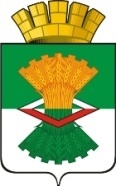 АДМИНИСТРАЦИЯМАХНЁВСКОГО МУНИЦИПАЛЬНОГО ОБРАЗОВАНИЯПОСТАНОВЛЕНИЕ15  октября  2019 года                                                                                      № 781п.г.т. МахнёвоО внесении изменений в постановление Администрации Махнёвского муниципального образования от 21 июня 2019 года № 483«Об утверждении Положения об условиях  размещения нестационарных торговых объектов на территории Махнёвского муниципального образования» В соответствии с Постановлением Правительства Свердловской области 15 августа 2019 года № 522-ПП «О внесении изменений в Порядок размещения нестационарных торговых объектов на территории Свердловской области, утвержденный постановлением Правительства Свердловской области от 14.03.2019 № 164-ПП»,  руководствуясь Уставом Махнёвского муниципального образования ПОСТАНОВЛЯЮ:В постановление Администрации Махнёвского муниципального образования от 21 июня 2019 года № 483 внести следующие изменения: Главу 1 Положения об условиях размещения нестационарных торговых объектов на территории Махнёвского муниципального образования (далее – Положение) дополнить пунктом 7.1. следующего содержания: «7.1. По заявлению хозяйствующего субъекта, являющегося стороной договора, предусматривающего размещение нестационарного торгового объекта, заключенного в соответствии с  пунктом 21 Положения, в указанные договора вносятся изменения в части увеличения сроков их действия                        до 3 лет.»;в подпункте 21.1. пункта 21 Главы 3 Положения слова «срок до 14.09.2019» заменить словами «срок, не превышающий 9 месяцев с даты утверждения Положения, в орган,»;в абзацах третьем и четвертом  подпункта 21.1. пункта 21. Главы 3 слова «один год» заменить словами «три года»;  в подпункте 21.2. пункта 21 Главы 3 Положения слова «срок до 14.09.2019» заменить словами «срок, не превышающий 9 месяцев с даты утверждения Положения,»;В абзаце втором подпункта 21.2. пункта 21 Главы 3 Положения слова «1 год» заменить словами «три года».Приложение № 5 Положения «Методика определения платы по договору на размещение нестационарных торговых объектов» изложить в новой редакции (прилагается).Разместить настоящее постановление на  сайте Махнёвского муниципального образования в сети «Интернет».Контроль за исполнением настоящего постановления оставляю за собой.Врип Главы Махнёвского муниципального образования                                                         Г.А. КокшароваПриложение к Постановлению  АдминистрацииМахнёвского муниципального образования от  15.10.2019  № 781Методикаопределения размера платы по договору на размещениенестационарного торгового объекта1. Исчисление годового размера оплаты за размещение нестационарного торгового объекта осуществляется по следующей формуле:П = КС · S · Мг · Кво · Кмр · Ксо · Кзу, где:П – размер платы по договору размещения нестационарного торгового объекта (руб./год);КС – средний уровень кадастровой стоимости земельных участков, установленная Приказом Министерства по управлению государственным имуществом Свердловской области от 29.09.2015 № 2588 «Об утверждении результатов определения кадастровой стоимости земель населенных пунктов отдельных муниципальных образований, расположенных на территории Свердловской области» (руб./кв.м. в месяц);S - площадь нестационарного торгового объекта в соответствии со Схемой на территории Махнёвского муниципального образования (кв.м.);Мг – количество месяцев в  году; Кво - коэффициент, учитывающий вид нестационарного торгового объекта:Кмр - коэффициент, учитывающий месторасположение нестационарного торгового объектаКсо - коэффициент, учитывающий специализацию нестационарного торгового объекта:Кзу – коэффициент, учитывающий   размера земельного участка:2. Исчисление оплаты за размещение нестационарного объекта на срок менее двенадцати месяцев осуществляется по следующей формуле:П = КС · S · Кво · Кмр · Ксо · Кзу/ Дг, гдеП – размер платы по договору размещения нестационарного торгового объекта за определенный период меньше года (руб./месяч);КС – средний уровень кадастровой стоимости земельных участков, установленная Приказом Министерства по управлению государственным имуществом Свердловской области от 29.09.2015 № 2588 «Об утверждении результатов определения кадастровой стоимости земель населенных пунктов отдельных муниципальных образований, расположенных на территории Свердловской области» (руб./кв.м. в месяц);S - площадь нестационарного торгового объекта в соответствии со Схемой на территории Махнёвского муниципального образования (кв.м.);Дг - количество дней в году.N п/пВид нестационарного торгового объектаЗначение коэффициента1.Сезонный объект общественного питания (летнее кафе)0,532.Киоск0,433.Павильон0,414.Торговый ряд0,465.Торговая палатка (или металлическая торговая палатка)0,336.Торговое место0,337.Мобильная мини АЗС0,858.Торговый автофургон (автолавка)0,64№ п/пМесто расположения нестационарного торгового объекта Значение коэффициента1.п.г.т. Махнёво0,872.с. Измоденово, с. Кишкинское, с. Мугай, пос. Санкино, пос. Хабарчиха, пос. Таёжный, д. Кокшарова, с. Болотовское, с. Комарово, с. Фоминское, с. Шипицыно, пос. Ерзовка, пос. Калач, пос. Мугайское, пос. Муратково, пос. Плантация, д. Анисимова, д. Афончикова, д. Большая Ерзовка, д. Боровая, д. Гора  Коробейникова, д. Горскина, д. Ложкина, д. Луговая, д. Карпихина, д. Колесова, д. Маскалка, д. Новосёлова, д. Перевалова, д. Плюхина,  д. Подкина, д. Пурегова, д. Толмачева, д. Толстова, д. Трескова, д. Трошкова, д. Турутина, д. Тычкина, д. Шмакова0,57N п/пНаименование реализуемых товаров или вида деятельностиЗначение коэффициента1.Общественное питание (летнее кафе, быстрое питание)0,92.Продовольственные товары0,553.Непродовольственные товары0,574.Смешанные товары0,655.Печатная продукция, бытовые услуги0,526.Зрелищно-развлекательная деятельность0,57.Транспортные услуги0,4№ п/пРазмер земельного участкаЗначение коэффициент1.до 10 кв.0,922.от 10 до 20 кв. м0,733.от 20 до 50 кв. м0,874.от 50 до 100 кв. м0,75.от 100 и свыше 100 кв. м0,6